Supplementary MaterialSimulation study comparing the effectiveness of Mantel correlations, Multiple Regression over distance Matrices (MRM) and linear mixed-effect regression (LMER)To further test the added value of linear mixed-effects regression (LMER) in comparison to Mantel correlations and Multiple Regression on distance Matrices (MRM) analyses, we simulated linguistic distances in a dialect area split in two by a national border. The simulation allows for tight control over the strength of various predictors and thus makes it possible to determine the effectiveness of the different analysis methods.Creating the dialect areaWe simulated a dialect area consisting of 25 locations arranged in a 5*5 grid, spaced apart at intervals of 10 units on both axes. We added a randomly generated unit (normally distributed around a mean of M = 0 and a standard deviation of SD = 2), to both the x-coordinate (ranging between 0 and 60) and the y-coordinate (ranging between 0 and 60) of each location to add some variation in the distance between locations. Next, we generated a random border through the dialect area. This border consisted one horizontal and two vertical segments in the shape shown in Supplementary Figure 1. The y-value for the horizontal segment ranged between 25 and 35, whereas the x-values for the vertical segments ranged between 15 and 30, and 25 and 40, respectively. Each location was then assigned to either country “A” (when located left of the border), or country “B” (when located right of the border)—see Supplementary Figure 1.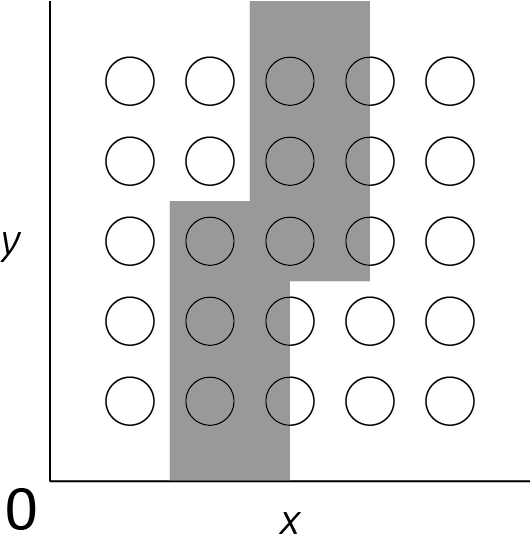 Supplementary Figure 1. Map of the simulated dialect area with circles indicating 99.7% confidence intervals of the x and y coordinates of the location, and the shaded area indicating the possible range of the border running through the area. Then, we simulated a range of population sizes across the 25 locations. To do this, we first randomly assigned between 1 and 10 initial “citizens” to each location. Each citizen received an id according to which location they were assigned to. Then we increased the population of each location through a process akin to preferential attachment. We generated one new citizen at a time and assigned it a location id, which was randomly drawn from all existing location ids at that step. Through this method, locations with a higher population had a higher chance of being picked again, which creates a range of population sizes across the 25 locations. This stepwise process continued until the population of all locations combined reached 100,000. Supplementary Figure 2 shows the results of a complete run of this simulation.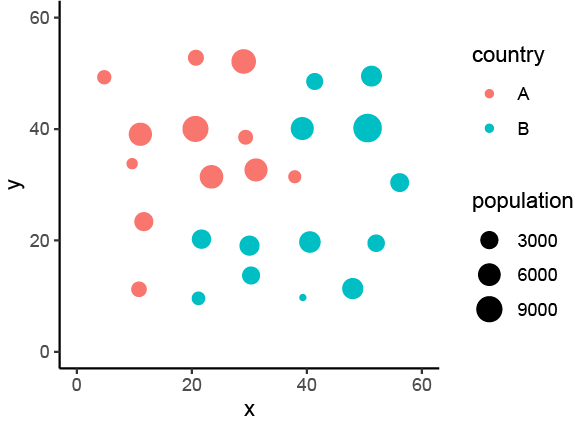 Supplementary Figure 2. Three-step simulation of a dialect area consisting of 25 locations across two different countries. In the first step, we generated x-coordinates and y-coordinates for each location based on a 5*5 grid. In the second step, we generated a random national border and assigned each location to either country “A” or “B”. In the final step, we generated population sizes for all locations.Simulating linguistic distancesAfter generating the dialect area, we computed linguistic distances between all locations. We used the following principles to do this:Following the process of isolation by dispersal limitation (IBDL; Wright 1943), the amount of contact between locations is inversely proportional to the distance between them.Following Trudgill's (1974) gravity model of diffusion, the intensity of contact between locations is proportional to their relative sizes, and inversely proportional to the distance between them.The border creates a barrier that hinders contact between locations on opposite sides.Using these principles, the basic formula for linguistic distance (d) we used was:For distance, we used the Euclidean distance between each pair of locations. For contact intensity we used the natural logarithm of the value produced by Trudgill’s (1974, p. 233) gravity formula. For separation by border we used either 0 (for locations on the same side), or 1 (for locations on opposite sides). In addition, our basic formula contains three constants (c1, c2, and c3) which can be varied to increase or decrease the influence of each respective factor. In the simulation presented here, we set c1 to 0.01, c2 to 0.01, and c3 to 0.1.Introducing noise to the linguistic distance valuesThe formula above produces perfectly predictable linguistic distances and is therefore not suitable for testing analysis methods. So, we added random noise to the linguistic distance values. We distinguished two types of noise:We added random noise added to each language pair, intended to represent the variable nature of language.We added a specific random value assigned to each location, intended to represent the uniqueness of each individual dialect.We varied the amount of both types of noise to test the following hypotheses:Increased noise reduces the overall predictability of linguistic distances, which should be reflected in lower r values in the partial Mantel correlations and lower R2 values in MRM and LMER.For increased random noise, MRM and LMER analyses should perform equally well.For increased dialect uniqueness values, the inclusion of locations as random effects in LMER analyses means they should outperform MRM.Supplementary Table 1 shows the results of varying levels of random noise. As expected, increased noise leads to lower correlations and lower R2 values overall. Mantel analyses and LMER analyses were affected to a similar extent, but both estimated the effects of distance (set at 0.01) and country (set at 0.1) accurately. Predictably, the correlation between the random effect in the LMER model and dialect uniqueness decreased with more random noise.Supplementary Table 2 shows the results of varying levels of dialect uniqueness. As expected, increased uniqueness leads to lower correlations and lower R2-values overall. This time however, Mantel analyses were more strongly affected than LMER analyses—for the highest level of dialect uniqueness, the MRM analysis’ R2 was .52, whereas the LMER analysis’ R2 was .68.  Predictably, the correlation between the random effect in the LMER model and dialect uniqueness increased with higher levels of uniqueness, indicating that the inclusion of a random effect can accurately account of this uniqueness.Dialect classification of the locations in the databaseSupplementary Table 3 lists all locations included in the database, their classification into one of six dialect areas: the three core areas Western Limburgish, Central Limburgish, and Eastern Limburgish, and the three peripheral areas Brabantic, Kleverlandic, and Ripuarian, and for which semantic domains they have data included. Supplementary Figure 1 is a map of all locations, color-coded by their classification.Correlations between language-external factors across the four semantic domainsWe calculated, for each semantic domain separately, Mantel correlations between the language-external factors using the mantel function (with 10,000 permutations and 1,000 bootstrap iterations on 95% confidence intervals) in the ecodist package (Goslee & Urban 2007) in R. Supplementary Table 4 shows the correlations for the Church and religion domain, Supplementary Table 5 the correlations for the Clothing and personal hygiene domain, Supplementary Table 6 for the Human body domain, and Supplementary Table 7 for the Society and education domain. Associations between the external factors were small to moderate, but as the tables shows, associations with population difference were negligible across all domains.Results for partial Mantel correlations across the four domainsWe calculated, for each semantic domain separately, partial Mantel correlations between linguistic distance and a number of language-external factors using the Mantel function (with 10,000 permutations) in the ecodist package (Goslee & Urban 2007) in R. Supplementary Table 8 shows the results for the Church and religion domain, Supplementary Table 9 the results for the Clothing and personal hygiene domain, Supplementary Table 10 for the Human body domain, and Supplementary Table 11 for the Society and education domain. These correlational analyses confirmed the findings of the MRM analyses—please refer to the main text for a full discussion.Supplementary Table 8. Partial Mantel correlations with 95% confidence intervals and significance levels for the Church and religion domain.Supplementary Table 9. Partial Mantel correlations with 95% confidence intervals and significance levels for the Clothing and personal hygiene domain.Supplementary Table 10. Partial Mantel correlations with 95% confidence intervals and significance levels for the Human body domain.Supplementary Table 11. Partial Mantel correlations with 95% confidenceintervals and significance levels for the Society and education domain.Correlations between language-internal factorsSupplementary Table 1. Results of three analysis methods with dialect uniqueness constant at 0.01 and varying levels of random noiseSupplementary Table 1. Results of three analysis methods with dialect uniqueness constant at 0.01 and varying levels of random noiseSupplementary Table 1. Results of three analysis methods with dialect uniqueness constant at 0.01 and varying levels of random noiseSupplementary Table 1. Results of three analysis methods with dialect uniqueness constant at 0.01 and varying levels of random noiseSupplementary Table 1. Results of three analysis methods with dialect uniqueness constant at 0.01 and varying levels of random noiseAmount of random noiseAmount of random noiseAmount of random noise0.010.050.1Partial Mantel (correlations)Geographic distancer = .97r = .91r = .76Partial Mantel (correlations)Separation by borderr = .86r = .65r = .48MRM analysis (coefficients)Geographic distance0.0110.0110.01MRM analysis (coefficients)Separation by border0.0950.0980.11R2.97.88.71Mixed-effect model (coefficients)Geographic distance0.0100.0100.010Mixed-effect model (coefficients)Separation by border0.0960.0970.099marginal R2.96.88.72conditional R2.97.89.73Correlation between the random effect and dialect uniquenessr = .84r = .78r = .53Supplementary Table 2. Results of three analysis methods with random noise constant at 0.01 and varying levels of dialect uniquenessSupplementary Table 2. Results of three analysis methods with random noise constant at 0.01 and varying levels of dialect uniquenessSupplementary Table 2. Results of three analysis methods with random noise constant at 0.01 and varying levels of dialect uniquenessSupplementary Table 2. Results of three analysis methods with random noise constant at 0.01 and varying levels of dialect uniquenessSupplementary Table 2. Results of three analysis methods with random noise constant at 0.01 and varying levels of dialect uniquenessDialect uniquenessDialect uniquenessDialect uniqueness0.010.050.1Partial Mantel (correlations)Geographic distancer = .97r = .84r = .64Partial Mantel (correlations)Separation by borderr = .86r = .49r = .27MRM analysis (coefficients)Geographic distance0.0110.0110.009MRM analysis (coefficients)Separation by border0.0950.0930.074R2.97.80.52Mixed-effect model (coefficients)Geographic distance0.0100.0100.008Mixed-effect model (coefficients)Separation by border0.0960.0920.076marginal R2.96.80.50conditional R2.97.88.68Correlation between the random effect and dialect uniquenessr = .84r = .96r =.97Supplementary Table 3. List of locations in the database, their classification and data availability per domain.Supplementary Table 3. List of locations in the database, their classification and data availability per domain.Supplementary Table 3. List of locations in the database, their classification and data availability per domain.Supplementary Table 3. List of locations in the database, their classification and data availability per domain.Supplementary Table 3. List of locations in the database, their classification and data availability per domain.Supplementary Table 3. List of locations in the database, their classification and data availability per domain.DomainDomainDomainDomainLocationDialect areaChurch and religionClothing and personal hygieneHuman bodySociety and educationAchelWestern LimburgishxxxxAfferdenKleverlandicxAlkenWestern LimburgishxxAmbyEastern LimburgishxAmericaKleverlandicxAmstenradeEastern LimburgishxxxAsCentral LimburgishxxxxBaarloEastern LimburgishxxxxBaexemEastern LimburgishxBeegdenEastern LimburgishxxBeekEastern LimburgishxxxBeeselEastern LimburgishxxBelfeldEastern LimburgishxxBemelenEastern LimburgishxBergCentral LimburgishxBergenKleverlandicxBeringenWestern LimburgishxBerverloWestern LimburgishxxBeverstCentral LimburgishxBilzenCentral LimburgishxxBleijerheideRipuarianxBlerickEastern LimburgishxxxxBlitterswijckKleverlandicxBocholtCentral LimburgishxxxxBocholtzRipuarianxxxBoekendEastern LimburgishxxBoeketCentral LimburgishxxBoekt HeikantWestern LimburgishxxBokrijkWestern LimburgishxBoorsemCentral LimburgishxxBorgharenCentral LimburgishxBorgloonWestern LimburgishxxBorloBrabanticxBornCentral LimburgishxxBoshovenCentral LimburgishxxBoukolEastern LimburgishxBreeCentral LimburgishxxxxBroekhuizenKleverlandicxxBrunssumEastern LimburgishxxxBrustemBrabanticxBuchtenCentral LimburgishxxBundeCentral LimburgishxxChevremontRipuarianxxDiepenbeekCentral LimburgishxxxxDilsenCentral LimburgishxDoenradeEastern LimburgishxxxxDonkBrabanticxEchtCentral LimburgishxxxxEgchelEastern LimburgishxxEigenbilzenCentral LimburgishxxxxEijsdenCentral LimburgishxxEindCentral LimburgishxEinighausenEastern LimburgishxEisdenCentral LimburgishxxEkselWestern LimburgishxxxxEllCentral LimburgishxxxxElslooCentral LimburgishxEpenEastern LimburgishxxEygelshovenRipuarianxEysEastern LimburgishxxxGeistingenCentral LimburgishxxGeleenEastern LimburgishxxxxGelieren BretCentral LimburgishxGemmenichRipuarianxGenkCentral LimburgishxxGennepKleverlandicxxxGeulleCentral LimburgishxxxxGingelomBrabanticxGors OpleeuwWestern LimburgishxGrathemCentral LimburgishxxGrazenBrabanticxGrevenbicht / PapenhovenCentral LimburgishxxxGronsveldEastern LimburgishxxxGrote SpouwenCentral LimburgishxGulpenEastern LimburgishxxxGuttecovenCentral LimburgishxxxxHaelenEastern LimburgishxxxHalenBrabanticxxxHalerCentral LimburgishxxHamontWestern LimburgishxxxHasseltWestern LimburgishxxxxHechtelWestern LimburgishxxxHeelEastern LimburgishxxxHeerlenEastern LimburgishxxxHeerlerheideEastern LimburgishxxHeersWestern LimburgishxHeesCentral LimburgishxHerk De StadBrabanticxxHertenEastern LimburgishxxxHeugemCentral LimburgishxxxxHeythuysenEastern LimburgishxxxHoensbroekEastern LimburgishxxxxHoepertingenWestern LimburgishxxxHoeseltCentral LimburgishxxxxHoltumCentral LimburgishxxxxHopmaalWestern LimburgishxHornEastern LimburgishxxxHorstKleverlandicxxxHout BlerickEastern LimburgishxHouthalenWestern LimburgishxxxxHulsbergEastern LimburgishxIngberEastern LimburgishxItterenCentral LimburgishxIttervoortCentral LimburgishxxxJabeekEastern LimburgishxxJeukBrabanticxxxxKanneCentral LimburgishxxKapel in t ZandEastern LimburgishxxKaulilleWestern LimburgishxxxKelmisRipuarianxKelpenCentral LimburgishxxKerensheideCentral LimburgishxxKerkhovenBrabanticxKerkradeRipuarianxxxxKermtWestern LimburgishxxKesselEastern LimburgishxKesseleikEastern LimburgishxxKetsingenCentral LimburgishxKinrooiCentral LimburgishxxxKlimmenEastern LimburgishxxxxKoerselWestern LimburgishxKoningsboschEastern LimburgishxKunradeEastern LimburgishxKwaadmechelenBrabanticxxLanakenCentral LimburgishxLanklaarCentral LimburgishxxxLauwCentral LimburgishxLeopoldsburgBrabanticxxxLeukenCentral LimburgishxxLeveroijCentral LimburgishxLimbrichtEastern LimburgishxxxLinkhoutBrabanticxLinneEastern LimburgishxLoksbergenBrabanticxxxxLommelBrabanticxxxxLummenWestern LimburgishxxLutteradeEastern LimburgishxxxxMaasbrachtCentral LimburgishxxxMaasbreeKleverlandicxxxxMaaseikCentral LimburgishxxxMaasmechelenCentral LimburgishxxxxMaasnielEastern LimburgishxxxMaastrichtCentral LimburgishxxxxMalCentral LimburgishxMargratenEastern LimburgishxMechelenEastern LimburgishxxxMeerloKleverlandicxMeersCentral LimburgishxMeerssenEastern LimburgishxxxMeeswijkCentral LimburgishxxMeeuwenCentral LimburgishxxxMeijelKleverlandicxxxxMelickEastern LimburgishxxMembruggenCentral LimburgishxMerkelbeekEastern LimburgishxMerseloKleverlandicxMeschEastern LimburgishxxMheerEastern LimburgishxxxMiddelaarKleverlandicxxxMillenCentral LimburgishxMilsbeekKleverlandicxxMontfortEastern LimburgishxxxMontzenEastern LimburgishxxxMoresnetEastern LimburgishxMunsterbilzenCentral LimburgishxMunstergeleenEastern LimburgishxNederweertCentral LimburgishxNeerEastern LimburgishxxxxNeerbeekEastern LimburgishxxNeerharenCentral LimburgishxxNeeritterCentral LimburgishxxxNeeroeterenCentral LimburgishxxNeerpeltWestern LimburgishxxxxNiel Bij Sint TruidenBrabanticxNieuwenhagenEastern LimburgishxxxxNieuwstadtEastern LimburgishxxxNoorbeekEastern LimburgishxxxNunhemEastern LimburgishxxxNuthEastern LimburgishxxxxObbichtCentral LimburgishxxxOirloKleverlandicxxxxOirsbeekEastern LimburgishxxxOost MaarlandCentral LimburgishxxxOpglabbeekCentral LimburgishxxxxOpheersWestern LimburgishxxxOphovenCentral LimburgishxxxxOpoeterenCentral LimburgishxOspelCentral LimburgishxxOttersumKleverlandicxxxOud CabergCentral LimburgishxxxOud WaterscheiCentral LimburgishxOverpeltWestern LimburgishxxPaalWestern LimburgishxxPanningenEastern LimburgishxxxPeerWestern LimburgishxxxxPeijEastern LimburgishxPosterholtEastern LimburgishxxxxPuthEastern LimburgishxxxRansdaalEastern LimburgishxRekemCentral LimburgishxxReuverEastern LimburgishxxxxRiksingenCentral LimburgishxRimburgEastern LimburgishxRoermondEastern LimburgishxxxxRoggelEastern LimburgishxxRomershovenCentral LimburgishxRoosterenCentral LimburgishxxRosmeerCentral LimburgishxxRotemCentral LimburgishxxRothemEastern LimburgishxxxRukkerEastern LimburgishxRummenBrabanticxxS GravenvoerenEastern LimburgishxSchaesbergEastern LimburgishxxSchimmertEastern LimburgishxxxxSchinnenEastern LimburgishxxxxSchinveldEastern LimburgishxxSchulenWestern LimburgishxSevenumKleverlandicxxxxSiebengewaldKleverlandicxSimpelveldRipuarianxSint Huibrechts LilleWestern LimburgishxSint Martens VoerenEastern LimburgishxSint PieterCentral LimburgishxSint TruidenBrabanticxxxxSittardEastern LimburgishxxxxSmeermaasCentral LimburgishxxSpalbeekWestern LimburgishxxSteinCentral LimburgishxxxStevensweertCentral LimburgishxxStokkemCentral LimburgishxxxSusterenEastern LimburgishxxxSwalmenEastern LimburgishxxxxSweikhuizenEastern LimburgishxTegelenEastern LimburgishxxxxTen EsschenEastern LimburgishxxTerlindenEastern LimburgishxxTessenderloBrabanticxxxTeuvenEastern LimburgishxxThornCentral LimburgishxxxxTienrayKleverlandicxxTongerenCentral LimburgishxxxxTungelroyCentral LimburgishxxxxUbachsbergEastern LimburgishxxUikhovenCentral LimburgishxUlestratenEastern LimburgishxxxxUrmondCentral LimburgishxxxxVaalsRipuarianxxVal MeerCentral LimburgishxxxValkenburgEastern LimburgishxxxxVeldenEastern LimburgishxxVeldwezeltCentral LimburgishxxVelmBrabanticxxVenloEastern LimburgishxxxxVenrayKleverlandicxxxxVijlenEastern LimburgishxxVliermaalCentral LimburgishxxVlijtingenCentral LimburgishxVlodropEastern LimburgishxxxxVoerendaalEastern LimburgishxxxVorsenBrabanticxxVrusschemigEastern LimburgishxWanssumKleverlandicxWaterloosCentral LimburgishxWaubachEastern LimburgishxxxxWeertCentral LimburgishxxxxWellenWestern LimburgishxxxWeltenEastern LimburgishxWijlreEastern LimburgishxWijnandsradeEastern LimburgishxWintershovenCentral LimburgishxxWolder / Oud Vroenhoven / WilerCentral LimburgishxxWyckCentral LimburgishxxxxZelemBrabanticxxxZichen Zussen BolderCentral LimburgishxxZolderWestern LimburgishxxxZonhovenWestern LimburgishxxxxZutendaalCentral LimburgishxxSupplementary Table 4. Mantel correlations between language-external factors for the Church and religion domain.Supplementary Table 4. Mantel correlations between language-external factors for the Church and religion domain.Supplementary Table 4. Mantel correlations between language-external factors for the Church and religion domain.Supplementary Table 4. Mantel correlations between language-external factors for the Church and religion domain.Supplementary Table 4. Mantel correlations between language-external factors for the Church and religion domain.Dialect areaNational borderSeparation by waterPopulation differenceLog geographic distance.413.283.256.087Dialect area.298.261.050National border.275.072Separation by water-.009Supplementary Table 5. Mantel correlations between language-external factors for the Clothing and personal hygiene domain.Supplementary Table 5. Mantel correlations between language-external factors for the Clothing and personal hygiene domain.Supplementary Table 5. Mantel correlations between language-external factors for the Clothing and personal hygiene domain.Supplementary Table 5. Mantel correlations between language-external factors for the Clothing and personal hygiene domain.Supplementary Table 5. Mantel correlations between language-external factors for the Clothing and personal hygiene domain.Dialect areaNational borderSeparation by waterPopulation differenceLog geographic distance.425.350.218.025Dialect area.268.203.022National border.405.008Separation by water-.008Supplementary Table 6. Mantel correlations between language-external factors for the Human body domain.Supplementary Table 6. Mantel correlations between language-external factors for the Human body domain.Supplementary Table 6. Mantel correlations between language-external factors for the Human body domain.Supplementary Table 6. Mantel correlations between language-external factors for the Human body domain.Supplementary Table 6. Mantel correlations between language-external factors for the Human body domain.Dialect areaNational borderSeparation by waterPopulation differenceLog geographic distance.416.309.234.041Dialect area.260.184.038National border.325.053Separation by water-.005Supplementary Table 7. Mantel correlations between language-external factors for the Society and education domain.Supplementary Table 7. Mantel correlations between language-external factors for the Society and education domain.Supplementary Table 7. Mantel correlations between language-external factors for the Society and education domain.Supplementary Table 7. Mantel correlations between language-external factors for the Society and education domain.Supplementary Table 7. Mantel correlations between language-external factors for the Society and education domain.Dialect areaNational borderSeparation by waterPopulation differenceLog geographic distance.421.309.251.051Dialect area.307.244.047National border.356.046Separation by water-.007r95% CI95% CIppLog geographic distance.185.165.208< .001Dialect area.055.032.075.010National border.102.084.121< .001Border *distance-.036-.054-.018.107Separation by water-.077-.097-.060< .001Water * distance.091.072.111< .001Population difference.041.010.067.262r95% CI95% CIppLog geographic distance.355.336.376< .001Dialect area.034.018.051.004National border.108.096.121< .001Border *distance-.035-.048-.021.011Separation by water-.035-.047-.020.003Water * distance.028.014.041.015Population difference.000-.017.022.988r95% CI95% CIppLog geographic distance.222.206.242< .001Dialect area.034.018.049.008National border.057.043.073.001Border *distance-.010-.026.004.506Separation by water-.001-.014.010.961Water * distance.017.006.030.177Population difference-.021-.039-.004.416r95% CI95% CIppLog geographic distance.104.091.118< .001Dialect area.009-.003.021.398National border.011-.006.032.372Border *distance-.007-.026.011.575Separation by water.014-.004.029.170Water * distance.001-.018.018.920Population difference-.018-.033-.004.347We calculated correlations between the language-internal factors over the four semantic domains combined—see Supplementary Table 12. As the table shows, many of the language-internal factors were highly correlated.Supplementary Table 12. Correlations between language-internal factors.We calculated correlations between the language-internal factors over the four semantic domains combined—see Supplementary Table 12. As the table shows, many of the language-internal factors were highly correlated.Supplementary Table 12. Correlations between language-internal factors.We calculated correlations between the language-internal factors over the four semantic domains combined—see Supplementary Table 12. As the table shows, many of the language-internal factors were highly correlated.Supplementary Table 12. Correlations between language-internal factors.We calculated correlations between the language-internal factors over the four semantic domains combined—see Supplementary Table 12. As the table shows, many of the language-internal factors were highly correlated.Supplementary Table 12. Correlations between language-internal factors.We calculated correlations between the language-internal factors over the four semantic domains combined—see Supplementary Table 12. As the table shows, many of the language-internal factors were highly correlated.Supplementary Table 12. Correlations between language-internal factors.We calculated correlations between the language-internal factors over the four semantic domains combined—see Supplementary Table 12. As the table shows, many of the language-internal factors were highly correlated.Supplementary Table 12. Correlations between language-internal factors.We calculated correlations between the language-internal factors over the four semantic domains combined—see Supplementary Table 12. As the table shows, many of the language-internal factors were highly correlated.Supplementary Table 12. Correlations between language-internal factors.We calculated correlations between the language-internal factors over the four semantic domains combined—see Supplementary Table 12. As the table shows, many of the language-internal factors were highly correlated.Supplementary Table 12. Correlations between language-internal factors.We calculated correlations between the language-internal factors over the four semantic domains combined—see Supplementary Table 12. As the table shows, many of the language-internal factors were highly correlated.Supplementary Table 12. Correlations between language-internal factors.We calculated correlations between the language-internal factors over the four semantic domains combined—see Supplementary Table 12. As the table shows, many of the language-internal factors were highly correlated.Supplementary Table 12. Correlations between language-internal factors.Subsections at two levels depthSubsections at maximum depthTotal number of conceptsConcepts at one level of depthConcepts at two levels depthConcepts at maximum depthRatio of multi-word conceptsMean concept lengthMedian concept lengthSubsections at one level of depth.024.399.685.381.544.327.387.802.845Subsections at two levels depth.505.087.062.621.448.001.093.339Subsections at maximum depth.403.436.017.435.181.086.036Total number of concepts.926.834.647.391.212.314Concepts at one level of depth.762.550.703.172.046Concepts at two levels depth.775.312.218.429Concepts at maximum depth.248.269.307Ratio of multi-word concepts.802.713Mean concept length.947